Назив евиденције: Сертификат о испуњености услова за обављање делатности одржавања железничке ТК мреже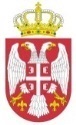 Република СрбијаДИРЕКЦИЈА ЗА ЖЕЛЕЗНИЦЕР. бр.Назив исправеНосилац исправеДатум издавањаРок важењаБрој исправе1.Сертификат„Инфраструктура железнице Србије” а.д.19.07.2017.5 година340-342-8/20172.СертификатЈП „Електропривреда Србије”, Огранак „ТЕНТ” Обреновац19.07.2017.5 година340-554-5/20173.4.